Úloha č. 1Egyptské pyramídy 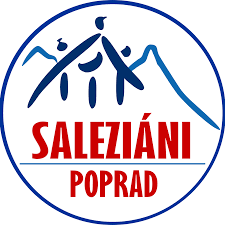 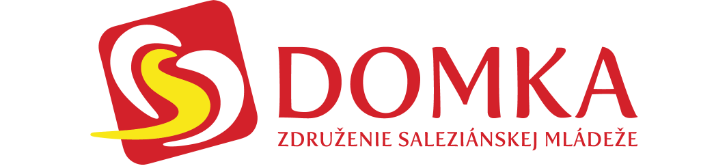 Pyramídy patria k najúžasnejším stavbám sveta. Sú obrovské a na ich stavbe sa museli podieľať desiatky tisíc robotníkov viac ako 20 rokov. Sú dokonale orientované na svetové strany a postavené na úplnej rovine. 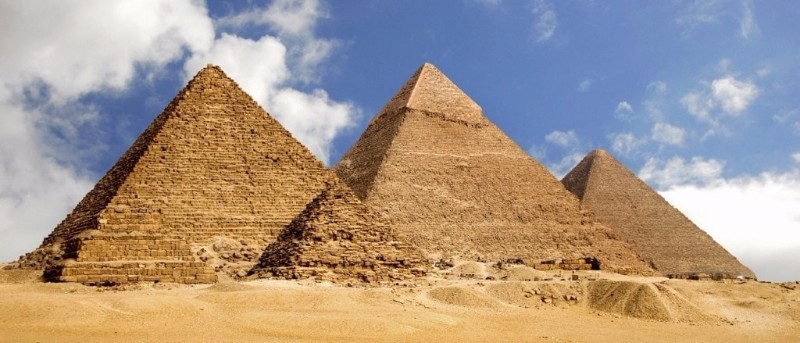 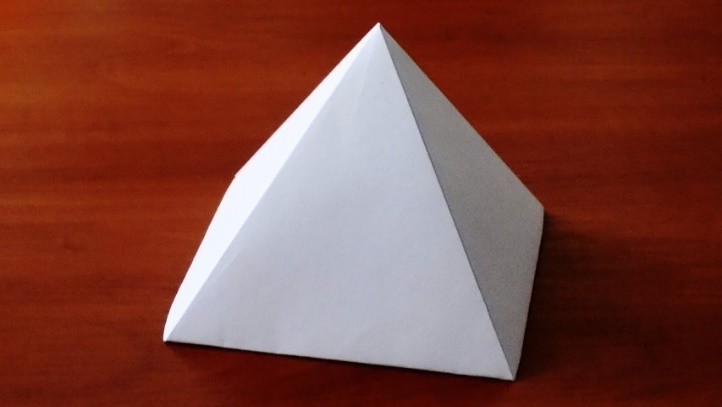 Skús si aj ty postaviť pyramídu. Keďže nemáš na to 20 rokov a tisíce robotnikov postav si len malú s papiera alebo snehu, kartónu, dreva... Fotku svojho výtvoru  pošli cez Messenger na Oratko Úsmev Poprad alebo cez mail na oratkousmevpp@gmail.com . 